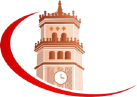 Decanato de Asuntos AcadémicosResumen de las Evidencias de Publicaciones y Labor Creativa del Candidato a Puesto ProbatorioEvidencias requeridas a suministrarse en CD:  Artículo en Revistas: copia de la portada de la revista, copia del proceso de arbitraje de la revista, copia del artículo publicado según aparece en la revista. Libro: copia de portada del libro, copia de página con año de publicación y casa editora. Capítulo en Libro: copia de portada del libro, copia de página con año de publicación y casa editora, copia del capítulo. Actas en conferencia: copia programa de la conferencia, copia del acta (proceeding).  Conferencias y presentaciones:  copia del programa de la conferencia, certificado de presentación (ponente), copia de la presentación.Nombre del CandidatoFechaFechaFechaFechaFechaFacultad y DepartamentoEspecialidad (es)Favor de utilizar marca de cotejo (√)Favor de utilizar marca de cotejo (√)Favor de utilizar marca de cotejo (√)Favor de utilizar marca de cotejo (√)Favor de utilizar marca de cotejo (√)Favor de utilizar marca de cotejo (√)Favor de utilizar marca de cotejo (√)Favor de utilizar marca de cotejo (√)Favor de utilizar marca de cotejo (√)Ficha bibliográfica de trabajo publicado (artículos en revistas, libros, capítulos en libros, actas en conferencias, conferencias, presentaciones) Ficha bibliográfica de trabajo publicado (artículos en revistas, libros, capítulos en libros, actas en conferencias, conferencias, presentaciones) ArbitradoArbitradoPublicacionesPublicacionesPublicacionesPublicacionesPublicacionesPublicacionesConferencias o presentaciones dictadasNombre del archivo en el CD suministrado que contiene la evidenciaFicha bibliográfica de trabajo publicado (artículos en revistas, libros, capítulos en libros, actas en conferencias, conferencias, presentaciones) Ficha bibliográfica de trabajo publicado (artículos en revistas, libros, capítulos en libros, actas en conferencias, conferencias, presentaciones) Sí√No√Artículo en revistaLibroLibroCapítulolibroActas en conferencias (proceedings)OtrosConferencias o presentaciones dictadasNombre del archivo en el CD suministrado que contiene la evidencia